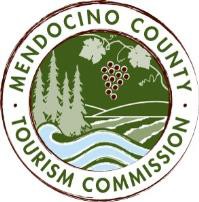 MENDOCINO COUNTY TOURISM COMMISSION, INC. MARKETING COMMITTEE AGENDA“The Marketing Committee shall be composed of a maximum of seven (7) voting members as follows: (i) one (1) Director of the Corporation; (ii) six (6) members-at-large; and (iii) the Executive Director or its designee. The Marketing Committee chair shall be elected by a majority of committee members. The Committee shall be responsible for advising and making recommendations to the Board in fulfillment of its duties and obligations regarding all marketing activities and issues, including but not limited to advertising, public relations and website activities.” - bylaws, Article 6, Section 6.1, (d) (iv)DATE:	Tuesday, May 2, 2017	TIME:  10:00AMLOCATION:	Visit Mendocino County, 390 W. Standley St, Ukiah CA 95482CALL-IN:	Visit Mendocino County, 345 N. Franklin St., Fort Bragg CA 95437Please join my meeting from your computer, tablet or smartphone. 
https://global.gotomeeting.com/join/839582565 

You can also dial in using your phone. 
United States: +1 (571) 317-3122 
Access Code: 839-582-565 *Please note: In accordance with the Brown Act, call-in locations must be listed on the agenda. If anyone from the public is calling in during the meeting, it must be done from or at the locations above.For the first portion of this particular meeting, it is recommended that attendees call in using the phone number above as Item VI will consist of a demo via screen share.CALL TO ORDERROLL CALLPUBLIC COMMENT – Brown Act Requirements: Pursuant to the Brown Act, the Committee cannot discuss issues or take action on any requests during the comment periodAPPROVAL OF MINUTES OF APRIL 4, 2017 MARKETING COMMITTEE MEETINGMARKETING & PR BUDGET UPDATESCROWDRIFF DEMO (30 MINS)
Please use Dial-in: 415-655-0381, Conference ID: 680-017-999, Screen share: join.me/courtney.crowdriff THEORYSF: STRATEGIC PLATFORM PRESENTATION NEXT MEETING DATE ADJOURN1